En espagnol, il y a deux 'Pour': 'Por' et 'Para'.POR exprime:-La cause: Es famoso POR sus invenciones.-Un sentiment: Siente pasión POR la música.-Le prix, l'échange: Aquí se puede cenar POR cuarenta euros. Lo cambié POR otro disco.-Le déplacement à l'intérieur d'un périmètre : Los turistas pasean POR el parque.-La durée: Lo han contratado POR un mes.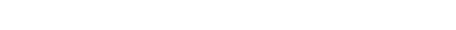 PARA exprime:-Le but ou la finalité: Pasa un examen PARA encontrar un trabajo .    Lo  necesito PARA cenar.-La destination: Los primeros son PARA  las reinas , .......la guitarra invisible era sólo PARA él.-Le point de vue, la comparaison: Me parece difícil PARA un niño.-Une date prévue: Llegaré PARA Navidad....... Es un trabajo PARA el lunes. 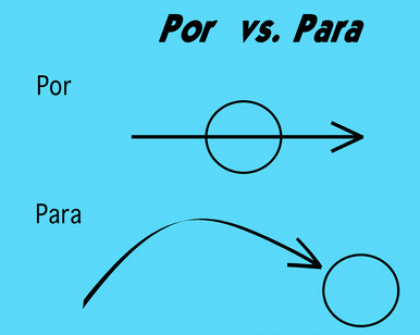 